Daily Production Record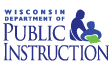 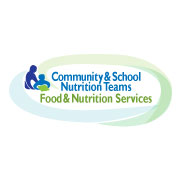 Amounts Required: Total minimum amount of food required to be served, based on meal pattern serving size requirements and number of participants in each age group.  May use the Meal Requirements Calculator to determine amounts.Amounts to be Prepared:  Total amount of each food item that will actually be prepared in order to provide the minimum amount of each food as indicated in Amounts Required Column. May use the Food Buying Guide Calculator to determine amounts.  When recording amounts include pack size units, i.e. can size, pounds, ounces, and gallons.  Date:Preparer:Preparer:Preparer:Projected ParticipantsProjected ParticipantsComponentFoods to be ServedAmounts RequiredAmounts to be PreparedComments3BreakfastBreakfastM/MA4CN LabelEligible AdultsFruit or VegCN LabelEligible AdultsGrainsCN LabelIneligible Adults1%/Skim¹, ²CN LabelIneligible AdultsCN LabelAM Snack (Serve 2 of 5 components)AM Snack (Serve 2 of 5 components)M/MACN LabelEligible AdultsVegetableCN LabelEligible AdultsFruitCN LabelIneligible AdultsGrainsCN LabelIneligible Adults1%/Skim¹, ²CN LabelLunchLunchM/MACN LabelEligible AdultsVegetableCN LabelEligible AdultsFruit or VegCN LabelIneligible AdultsGrainsCN LabelIneligible Adults1%/Skim¹, ²CN LabelPM Snack (Serve 2 of 5 components)PM Snack (Serve 2 of 5 components)M/MACN LabelEligible AdultsVegetableCN LabelEligible AdultsFruitCN LabelIneligible AdultsGrainsCN LabelIneligible Adults1%/Skim¹, ²CN LabelSupperSupperM/MACN LabelEligible AdultsVegetableCN LabelEligible AdultsFruit or VegCN LabelIneligible AdultsGrainsCN LabelIneligible Adults1%/Skim¹, ²CN LabelAdd’l Snck (Serve 2 of 5 components)Add’l Snck (Serve 2 of 5 components)M/MACN LabelEligible AdultsVegetableCN LabelEligible AdultsFruitCN LabelIneligible AdultsGrainsCN LabelIneligible Adults1%/Skim¹, ²CN Label